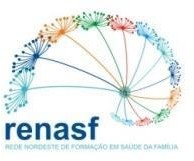 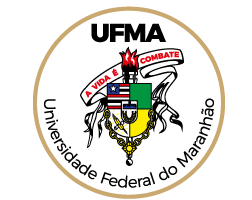 UNIVERSIDADE FEDERAL DO MARANHÃOFundação Instituída nos termos da Lei nº 5.152, de 21/10/1966 – São Luís – Maranhão.Rede Nordeste de Formação em Saúde da Família Mestrado Profissional em Saúde da FamíliaCentro Pedagógico Paulo Freire, Sala de tutoria, 1º Andar Norte/ Av. dos Portugueses, 1966 - Cidade Univ. Dom Delgado, Campus Bacanga, CEP: 60740-000 – São Luis -MA -Brasil/Fone: (98) 3272-9707E-mail: renasf@ufma.br / www.renasf.ufma.brFORMULÁRIO PARA APROVEITAMENTO DE DISCIPLINA  Anexar histórico escolar do curso   Assinatura do aluno:_____________________________________________________	                                                  São Luís, ___/___/____	Nome: Turma: Local em que cursou a disciplina: DISCIPLINACRCHCONCEITOPERÍODOPARA USO DO COLEGIADO:Parecer em____/____/_____     (   ) Deferido   (   ) Indeferido___________________________________Assinatura Obs: